Penned Thoughts Statistics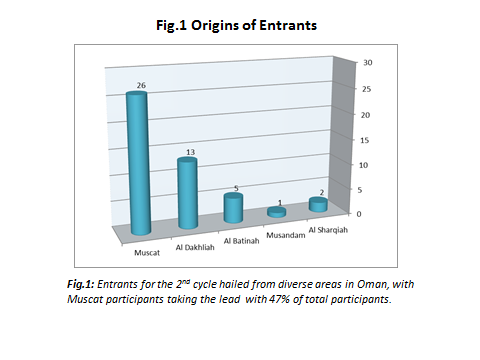 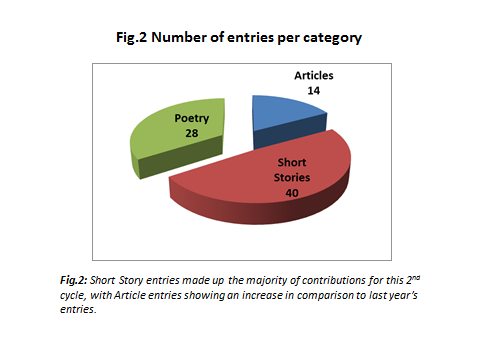 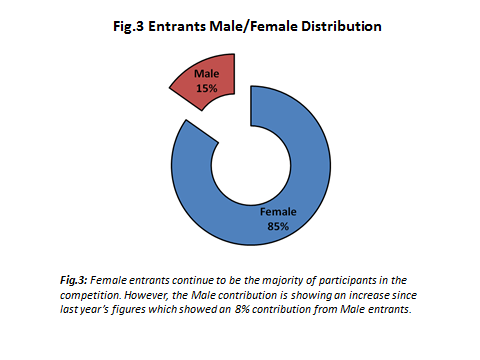 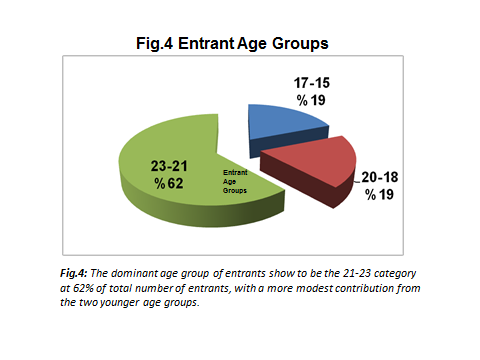 